BIODATA MAHASISWA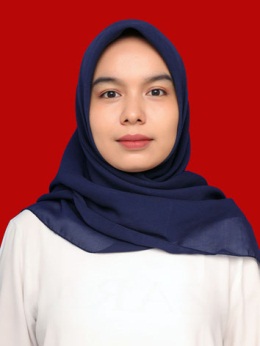 1.	IDENTITAS DIRINama			: Intan Purnama SariNPM			: 181324043Tempat/T.Lahir		: Medan, 18 Agustus 1998Jenis Kelamin		: PerempuanAgama			: IslamStatus			:  MenikahPekerjaan		: MahasiswaAnak Ke			: 1 Dari 4 Bersaudara Alamat			: Jln. Garu 2a Gg. Dahlia Medan KotaNo.Telp/Hp		: 0813 9620 7764Dosen Pembimbing	: Cita Ayni Putri Silalahi, S.E.I., M.E.IJudul Skripsi		:  PENGARUH PENGGUNAAN MEDIA PEMBELAJARANZOOM DALAM PEMBELAJARAN TERHADAP HASIL BELAJAR EKONOMI SISWA KELAS X SMA SWASTA YPK MEDAN TA. 2021/2022Indeks Kumulatif	: -II.PENDIDIKAN	SD			: SDN 060924 Medan	SMP			: SMPN 15 Medan 	SMA			: SMK Swasta Eria MedanIII.ORANG TUA	Nama Ayah		: SABARUDDIN SRG	Pekerjaan		: Wiraswasta	Nama Ibu		: HOTMAWATI HASIBUAN 	Pekerjaan		: Ibu Rumah Tangga	Alamat			: Jln. Garu 2a Gg. Dahlia Medan, 27 Mei 2024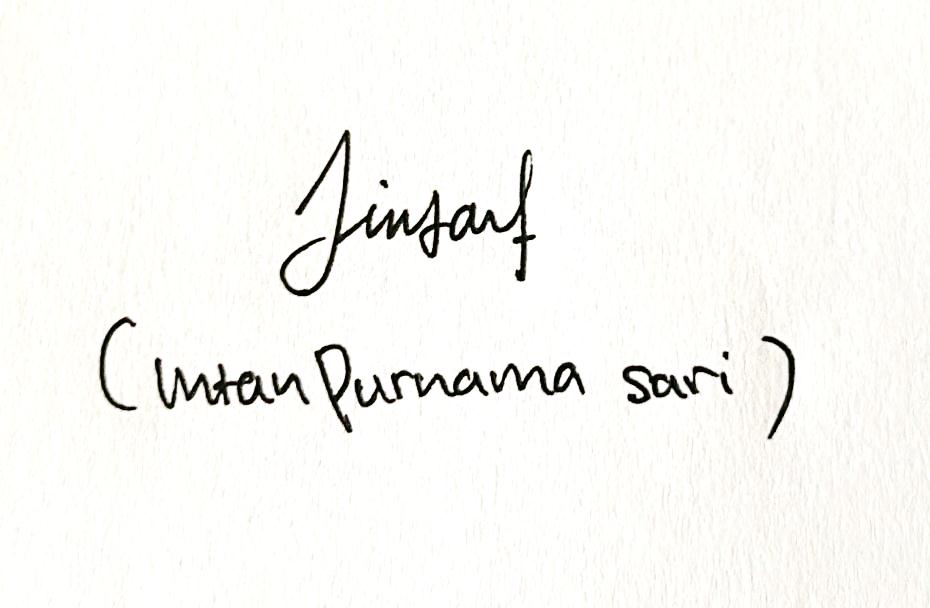               INTAN PURNAMA SARI